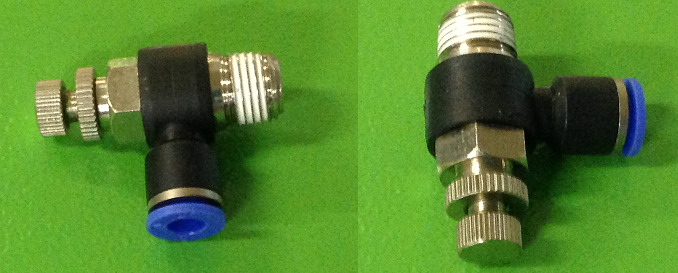 Код из 1САртикулНаименование/ Бренд/ПоставщикТехнические характеристикиГабаритыД*Ш*В,ммМасса,грМатериалМесто установки/Назначение01889Фитинг SL6-02диметр трубки 6 мм, резьба 1/4’ D=13,158Пластик, металлДля соединения пневмотрубок с пневмораспределителями, пневмоцилиндрами и т. Д.01889диметр трубки 6 мм, резьба 1/4’ D=13,158Пластик, металлДля соединения пневмотрубок с пневмораспределителями, пневмоцилиндрами и т. Д.01889Jelpcдиметр трубки 6 мм, резьба 1/4’ D=13,158Пластик, металлДля соединения пневмотрубок с пневмораспределителями, пневмоцилиндрами и т. Д.